Pre-workshop assessment on implementation ofHealth in All Policies and Intersectoral ActionsPopulation health and health inequities are shaped by a broad range of societal, environmental, economic, cultural and political factors that sit outside the remit of the health sector. Taking action across sectors (in government and in society) to protect and promote health is therefore required to address the determinants of health and health inequities. The actions can take many forms, and are inherent to several terms being used, such as “intersectoral action,” “multisectoral action,” and “health in all policies.” Working together across sectors to improve health and influence its determinants is often referred to as intersectoral action for health (ISA). The objective of ISA is to achieve greater awareness of the health and health equity consequences of policy decisions and organizational practice in different sectors, and move in the direction of healthy public policy and practice across sectors.ISA can be defined as “a recognized relationship between different sectors involving interaction in the form of information, cooperation, coordination and/or integration to take action to improve health and health equity”.“Health in all policies (HiAP) is an approach to public policies across sectors that systematically takes into account of health implications of decisions, seeks synergies, and avoids harmful health impacts in order to improve population health and health equity.  As a concept it reflects the principles of legitimacy, accountability, transparency, and access to information, participation, sustainability, and collaboration across sectors and all levels of government.”    HiAP can be seen as a continuum of ISA that often involves systematization, formalization or institutionalization of the approach.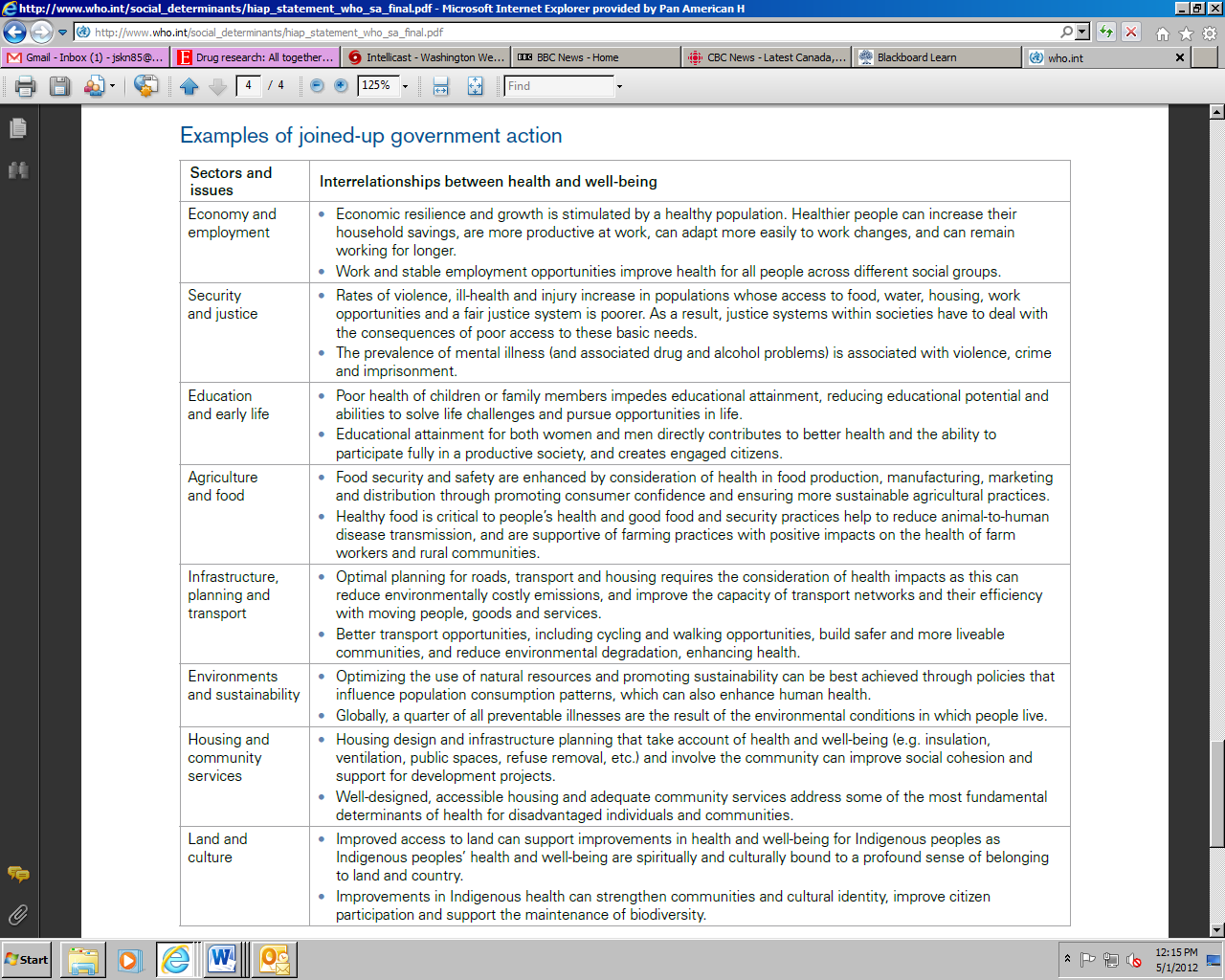  Adelaide Statement on Health in All Policies. WHO, Government of South Australia, Adelaide 2010.Reporting ProgressBased on your knowledge and best capacity in the position you involved in your current position, please provide appropriate answers.  There are 4 sections of the questionnaire.Perceived actions and perspectives of ISA/HiAP implementationsMechanisms and enabling factors Capacity & Evidences Monitoring and tracking successPerceived actions and perspectives of ISA/HiAP implementations Mechanisms and enabling factors Capacity & Evidences Monitoring and tracking success Please provide the following information of the person who response to the questionnaire (confidential) Name of Organization………………………………………………………………………………………………………………Title/Position ………………………………………………………………………………… Date……………………………… Please send response back to goods@who.int WHO-SEARO/HPE/NDE